.TOUCH STEP, POINT, SAILOR STEP TOUCH, TOUCH & STEP, ROCK RECOVER CROSSROCK, RECOVER, CROSS, STEP, BEHIND, ¼ TURN, STEP DRAG, ROCK RECOVER ½ PIVOTWALK, WALK, ¼ SIDE SHUFFLE, ¼ TOUCH &, TOUCH &, STEP STEP TOUCH¼ STEP, ½ STEP BACK, COASTER STEP TOUCH, STEP DRAG, ROCK RECOVER ¼ PIVOTREPEATCrabbuckit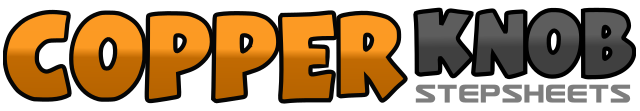 .......Count:32Wall:4Level:Intermediate.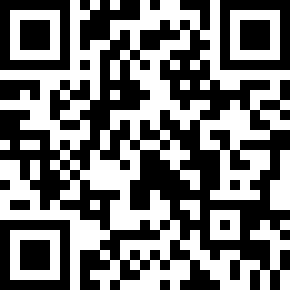 Choreographer:Gerard Murphy (CAN)Gerard Murphy (CAN)Gerard Murphy (CAN)Gerard Murphy (CAN)Gerard Murphy (CAN).Music:Crabbuckit - k-osCrabbuckit - k-osCrabbuckit - k-osCrabbuckit - k-osCrabbuckit - k-os........1&2Touch right toes over left, cross step right over left, point left to left3&4&Step left behind right, step right to right side, step left next to right, touch right toes next to left5&6Touch right toes to right side, step down on right, step left together next to right7&8Rock step right to right, recover onto left, cross step right over left1&2&3&4&Rock step left to left, recover onto right, cross step left over right, step right to right side, cross step left behind right, step right to right making ¼ turn right, step left forward, touch right toes next to left5-6Step right long step forward, drag and touch left toes next to right7&8&Rock step left back, recover onto right, step left forward, ½ turn pivot right (weight to right)1-2Walk forward - left, right3&4Turn ¼ right and shuffle left, right, left to left side (so counts 1-4 here all travel in the same direction)5&6&7&8Turn ¼ left and - touch right toes forward, step down on right; touch left toes forward, step down on left; step right in place, step left in place; touch right toes next to left1-2Step right to right making ¼ turn right (snap fingers), pivot ½ turn right on right foot & step back on left (snap fingers)3&4&Coaster step back - right, left, right; touch left toes next to right5-6Step left long step to left side, drag and touch right toes next to left7&8&Rock step right back, recover onto left, step right forward, ¼ turn pivot left (weight to left)